SKYLAND GENERAL IMPROVEMENT DISTRICTMeeting Minutes forJanuary 4, 2018Zephyr Cove Public LibraryJanuary 4, 2018, Senna called the meeting to order at 3:03pmQuorum was established – Trustees present, Peel, Senna, Gibb, Klein, Petrizzio  PUBLIC FORUM:  Kevin and Teri Lavo, owners at 159 Ponderosa brought to the Board’s attention a puddling problem at their property. It was acknowledged by Peel.ACTION ITEMS:A motion to approve the minutes from the October 20, 2017 meeting was made and unanimously passed.The treasurer’s report was given by Gibb. She discussed the Balance Sheet as of January 3 as well as the Profit & Loss Statement and the checks paid ending December 31. A motion was made to approve the report, seconded and was passed later in the meeting after a review requested by owner Tom Petrizzio was completed. A motion was made, seconded and passed approving the election of officers which was next on the agenda. Gibb was elected Chair, Senna Vice-Chair, Peel Secretary and Petrizzio Treasurer.Appointment of Committee heads was addressed next. Results were Road Maintenance & Drainage (Peel), Fence, Entry & Lights Maintenance (Senna), Entry & Fence Re-Construction Project (Senna & Peel), Snow Removal (Klein), Beach (Senna), By-Laws (Gibb), Landscaping (Senna & Peel), Neighborhood Watch (Petrizzio & Resident, Ann Grant), Website (Petrizzio & Peel). There were Public comments.Next came the authorization to petition the NV Dept of Taxation for exemptions due to compliance & expenditures which are not anticipated to exceed $300,000. A motion was made, seconded and passed authorizing CPA Scott Fields to complete and send the petition.Annual deadlines were reviewed next with the most important dealing with the Budget. The Estimated Budget is due April 15 and the Final by the third Thursday in May. Trustee Financial Disclosures to the State are due by January 15. Annual calendar of events was discussed next which included Beach “clean up” dates and maintenance dates. There were Public commentsSenna gave the Board an update on the Entry/Fence Project. He discussed recent meetings with NDOT & the County. A Fence Committee meeting is to be scheduled as soon as possible.Retaining the services of Attorney Jason Guinazzo and his retainer proposal was reviewed. It was determined to continue with the policy of seeking legal advice “when necessary” (independent of the issues covered by our insurance). DISCUSSION TOPICS:The deadline to send the Secretary of State the required Trustee financial disclosure statement was discussed earlier. Peel was to send each Trustee a link to make it easier.The next meeting date was discussed and set for April 5.ADJOURMENT: Senna made a motion to adjourn, Peel second the motion and the motion passed unanimously.  Meeting adjourned at 4:46pm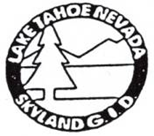 Skyland General Improvement DistrictBoard of TrusteesJohn Peel, ChairBarbara Klein, Vice ChairCathy Gibb, TreasurerSusie Petrizzio, SecretaryBob Senna TrusteeWebsite: http://skylandgid.com